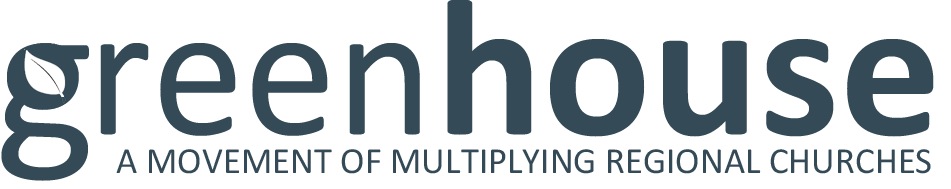 Liturgia para el Comisionamiento Anual de 
Ministros Laicos
(Después del Sermón, se hace las presentaciones individualmente.)  Presentador: (Para los nuevos en tal cargo): Les presento a _________ para ser comisionado (a) en el ministerio de Ministro Laico.Presentador: (Para los que siguen en su cargo): Les presento a _________ para la renovación en el ministerio de Ministro Laico.(Después de cada presentación, las personas que van hacer comisionados como Ministros Laicos dan un breve resumen de su llamado).Oficiante: El Señor dio a la iglesia dones y él mismo constituyó a unos,  apóstoles, profetas , evangelistas, pastores y maestros, para preparar al pueblo de Dios para que lleve a cabo la obra de Dios y edifique la iglesia, es decir, el cuerpo de Cristo. ¿Confía usted que está movido por el Espíritu Santo para preparar al pueblo de Dios para la obra del ministerio y para la edificación del cuerpo de Cristo?Ministro Laico: Sí, confío. Oficiante: ¿Cree usted que las Sagradas Escrituras del Antiguo y Nuevo Testamento son la Palabra de Dios? y ¿Se compromete a no enseñar ninguna otra cosa como necesaria para la salvación eterna a través de Jesucristo, sino solamente lo que usted está convencido que pueda ser probado por las Escrituras?.Ministro Laico: Sí, creo y me comprometo.Oficiante: ¿Respetará a su rector y a los líderes regionales, nacionales y provinciales; dejándose guiar por la dirección pastoral y el liderazgo de ellos?Ministro Laico: Así lo haré.Oficiante: ¿Será pastor fiel de todos los que está llamado a servir, enseñándoles a obedecer todo lo que nuestro Señor Jesús nos ha mandado? ¿Buscará a las ovejas de Cristo, por las que él dio su vida? y  no descansarás en la labor de llevar a todos a la verdadera conversión del corazón y de la vida por medio de confiar solamente en Cristo.Ministro Laico: Así lo haré.Oficiante: ¿Hará todo posible para que su vida sea patrón de las enseñanzas de Cristo, orando fervientemente por la fuerza y ​​la dirección del Espíritu Santo, para que pueda ser un ejemplo saludable para su pueblo?Ministro Laico: Así lo haré.Oficiante: Entonces, para el rebaño de Cristo, usted puede ser pastor. Deles de comer, No los devore. Sostenga a los débiles, cure a los enfermos, sane a los quebrantados, traiga a los marginados, y busque a los perdidos , para que cuando aparezca el Gran Pastor usted puede recibir la corona que no se puede marchitar de la gloria, por Jesucristo nuestro Señor.Enseguida los miembros de la congregación extienden sus manos para orar por los Ministros Laicos. Oficiante:	 Por lo tanto, como escogidos de Dios, santos y amados, revístanse de entrañable misericordia, de benignidad, de humildad, de mansedumbre y de paciencia. Y sobre todo, revístanse de amor, que es el vínculo perfecto. Colosenses 3:12, 14 Revístanse de toda la armadura de Dios, para que puedan hacer frente a las asechanzas del diablo. Efesios 6:11 Revístanse de humildad, porque: Dios resiste a los soberbios, pero se muestra favorable a los humildes. 1 Pedro 5:5 Y revístanse de la nueva naturaleza, creada en conformidad con Dios en la justicia y santidad de la verdad. Efesios 4:24. Los Familiares entregan las biblias a los Ministros Laicos. Oficiante:	Que sea la palabra lámpara a tus pies; que sea la luz que ilumina tu camino. Salmo 119:105 (El/Los Ministro(s) Laico(s) se pone(n) de rodillas.)Oficiante: Oremos . Es bueno y justo que nosotros en todo momento y en todo lugar, te demos gracias, Señor, Padre Santo, Dios todopoderoso y eterno. En tu infinito amor y bondad nos ha dado a tu único y más amado Hijo Jesucristo, para ser nuestro Redentor, el Autor de la vida eterna. Después de hacer la redención por su muerte y resurrección, él subió al cielo, y por obra del Espíritu Santo envió a sus apóstoles, profetas, evangelistas, maestros y pastores para reunir una gran multitud en todas partes del mundo, para exaltar tu Nombre en una eterna alabanza.Humildemente te pedimos que extiendas tu mano para investir a este tu siervo con el poder del Espíritu Santo, con toda la gracia necesaria para su vocación. Para que tu Santo Nombre sea siempre glorificado y tu reino santo ampliado, por medio de tu Hijo Jesucristo, nuestro Señor, que vive y reina contigo en la unidad del Espíritu Santo, por los siglos de los siglos. Amén.